Social-Emotional Unit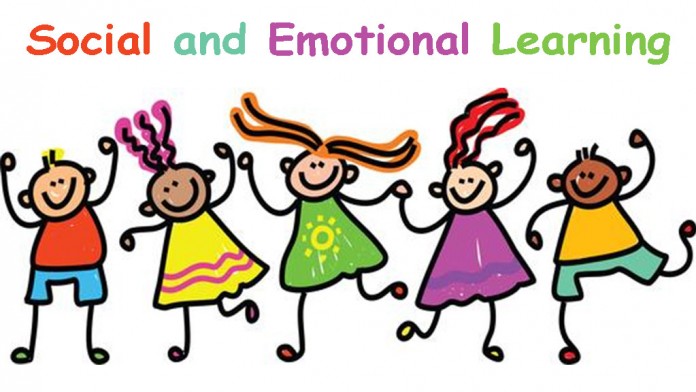 Unit 1: Affective DevelopmentSocial-Emotional Self-UnderstandingGoal SettingResearch UnitsUnits 2/3 (combined concepts): Matter and Energy in Organisms and EcosystemsEarth’s Systems	Unit 4: Colonial America / Revolutionary War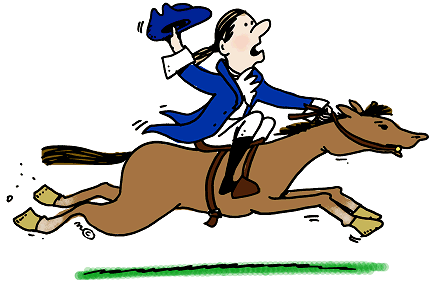 EAGLE Expo UnitUnit 5: Personal Interest Research Project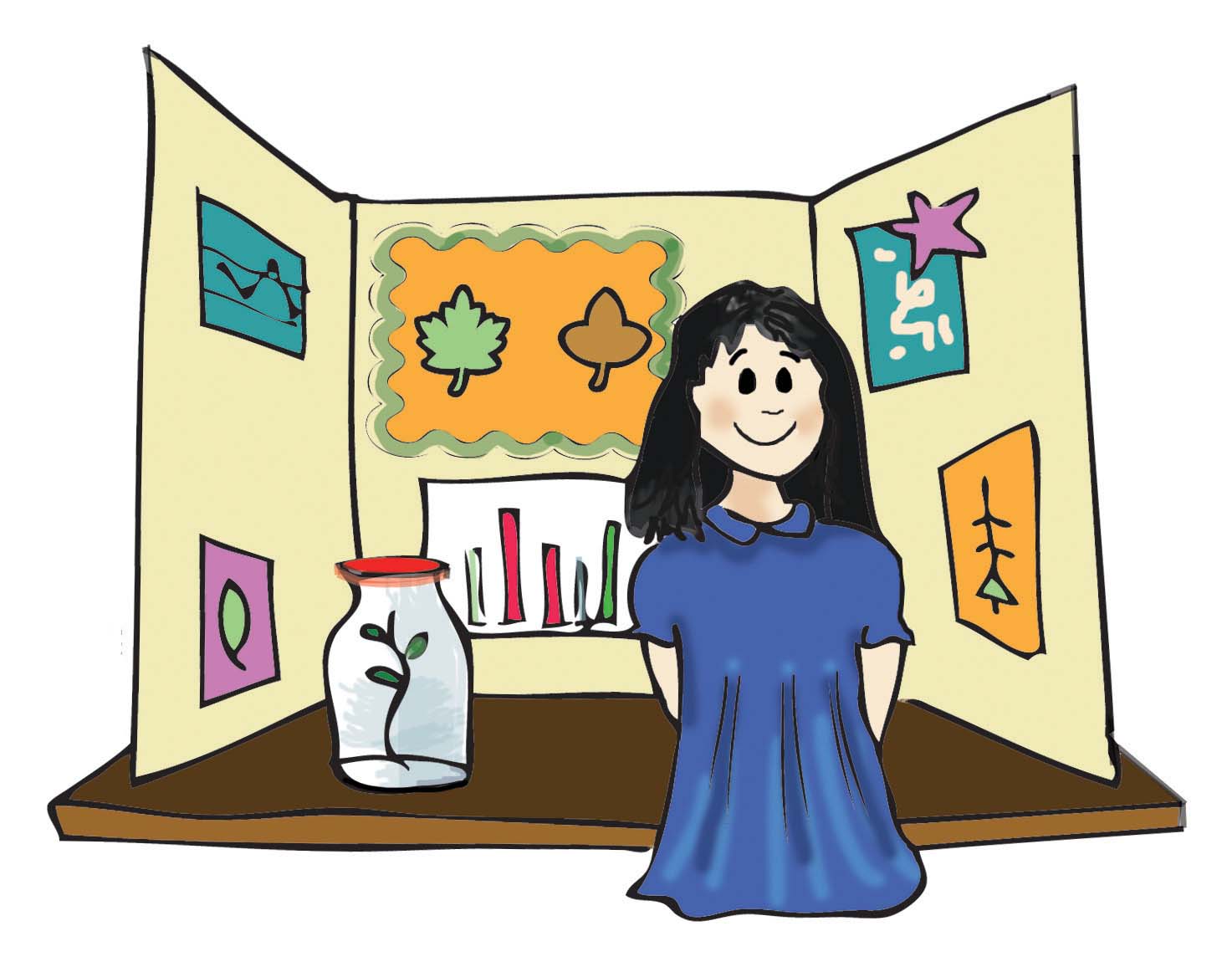 